SECTION A(a) difference in degrees between Y & P            400 + 750 = 1150         10 = 4 mins     1150 = (115 ×4)                  =460 mins                      60                     7 hr 40 minsTime at P= (5hr + 7hr 40 mins)                =12: 40 p.m                                                                           Any 3@1    (3  marks)                                                                                                            (b) During rotation of the earth, the half side that faces the sun receives sunlight hence day, while the half side of the earth that faces away from the sun is darkness, hence night                         Any 2@1   ( 2marks)                                                                                                                             (a) sunshine      Temperature     Humidity    Wind    Rainfall   Atmospheric pressure                                Any 2@1            ( 2marks )                                                                                                                                     (b) (i) Duration and intensity of sunshine     Any 1@1            (1 mark)  (ii) –When the sun shines, the glass ball focuses the rays on the sensitized paperThe focused rays burn the sensitive paperContinuous sunshine produces a continuous burnt line on the sensitized paperIntermittent sunshine shows gaps of unburnt parts on the sensitized paperThe length of all the burnt sections is added to obtain total hours of sunshine for the dayThe readings are taken and recorded daily after which sensitized paper is changed for the next day                   Any 6 max 2@1     (2 marks)-    Earth movements leads to formation of cracks across the crustMagma extrude through onto the earth surfaceIt cools and solidify forming materials. These form extensive igneous rocksSome remains in the interior, cools forming intrusive igneous rocks                                                               Any 5@1         (5 marks)(a) X- tropical rainforest/ equatorial forest/ rainforest/ temperate rainforest      Y- bamboo       Z- Heath and moor land                                                                  Any 3 @1         ( 3marks)(b) – thin soils that supports little vegetation     - very low temperatures that inhibits pant growth     - permanent snow cover prevents vegetation growth     - strong winds that uproot vegetation                                                                      Any 2 @1    (2 marks)(a) (i) River Nile- arcuate delta      (ii) River Omo- birds foot delta(b) – absence of obstacles in the river course      - shallow shore      - Large amount of load/ silt      - Absence of strong            SECTION B(a) (i) Ratio/RF scale           Linear scale              any 2@1              (2 marks)      (ii) hot springs           Rivers            Boreholes                Any 2@1               (2 marks)      (iii) 6700 M/ 6 KM +or – 1           ( 6600m – 6800m/ 6 Km 600 m – 6Km 800m)                                                                    Any 2@1   (2 marks)(b) (i)  sawmills – Lumbering            water trough – cattle rearing            Forestguard post – Administration/ Forestry  Any 4@1 (4 marks)             Kagwe carbacid plant – processing/ manufacturing      (ii) – houses            - Road           - Bridge                                            Any 3@1              (3 marks)(c)- presence of Nyamweru forest    - presence of scrub vegetation in    - presence of presence of bamboo in arid 3901    - presence of scattered trees in arid 3401    - presence of woodland in arid 3197          Any 6@1     (6 marks)(d) - presence f means of transport evidenced by high density of road network that ease delivery     - presence of market evidenced by many settlements around Kijabe suggesting that purchase the products     - the area is productive evidenced by many economic activities e.g coffee farming which provides items for trade.                                                                       Any 3@2       (6 marks)(a) (i)Tensional forces          Compressional forces                              Any 1@1    (1 mark)      (ii) – Normal fault is caused by tensional forces while reverse faults occur due to compressional forces   - In normal fault, the upthrow moves away from the down throw, while in the reverse fault the upthrow rides over the down throw.(b) Block mountainLayers of the earth crust is subjected to tensional forcesNormal faults are formed The side blocks are pulled apart and subsideThe central block remains projected on the earth surface forming a block mountai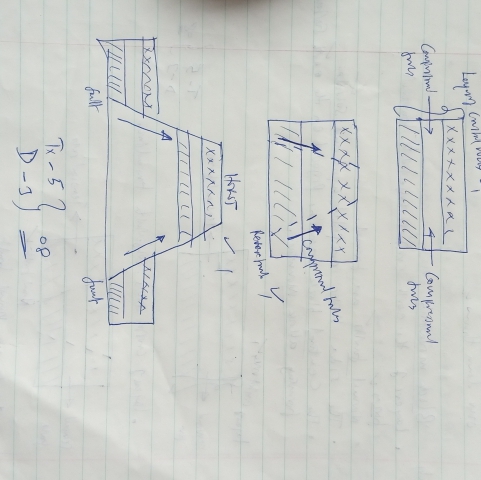 ORLayer of crustal rocks are subjected to compressional forcesReverse faults developsThe middle block is pushed upwards along the faults relative to the side blocksThe raised block (middle block) stand above the earth surface forming the block mountain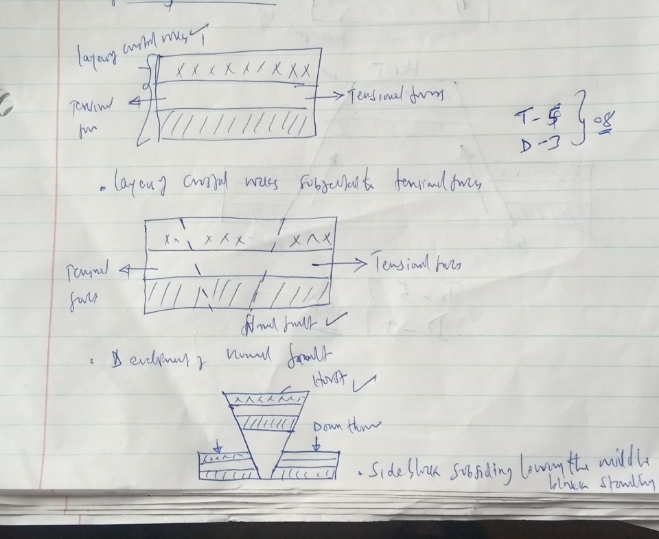  (ii) Fault stepsLayers of earth crust are subjected to tensional/ compressional forcesA series of faults develops across the earth’s crust/normal/reverse faultsBlocks of land occur between the fault linesThe blocks of land subside/ rise at levels forming steps/ terracesThe steps/terraces forms fault steps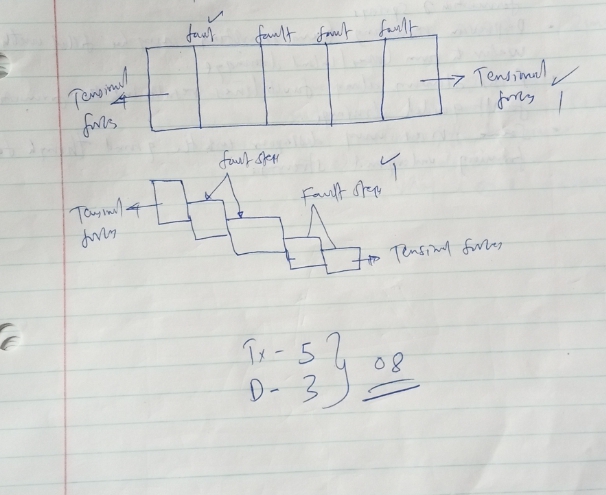   7.(c) – uplift of landscapes due to faulting may cause rivers to reverse their direction of flowVertical faulting across a river followed by downward displacement may lead to formation of a waterfallUplift of a river channel due to faulting may cause river rejuvenationFaulting may expose underground water table leading to formation of springsDepression resulting from faulting may be filled with water to form lakes/inland drainageRivers flowing along fault lines results into the formation of faults guided by drainage Some rivers may disappear into the ground through faulting forming underground streams     Any 3@2   (6 marks)(d) (i) – It is an official requirementTo enable the administration to arrange for transportation To enable the administration, arrange for lunch/mealsTo enable the administration, take care of the disruption of the school program that will occurTo enable the administration, prepare essential tools for useTo enable administration, provide entry fee if required                                                      Any 2 @ 1   (2 marks)(ii) – to show the extent of area of studyTo show the route to be followed during the studyTo show general nature of the territorTo be able to estimate distances                                                    Any 2 @ 1     (2 marks)8.(a) (i) – limestone pillars          -stalagmite          -stalactites          -underground streams/rivers          -caves                                               Any 2 @ 1       (1 mark)     (ii) –the area has rock outcrop which are rugged           - the area has poor or scarcity of vegetation           - the area has thin soils           - the area has inadequate water supply                                                     Any 3 @ 1   (3marks)(b) (i) DolineRain water absorbs carbon (iv) oxide to form weak carbonic acidAs the rain water percolates through the rock it erodes through solutionAs the rock gradually dissolve the joints merge to form a small basinFurther solution enlarges the basin to form a large depression called a Doline                                            Any 4@1  ( 4 marks)(ii) UvalaRain water absorbs carbon (iv) oxide in the atmosphere forming weak carbonic acid.As the rain water percolates through the rocks it erodes through solutionFurther solution leads to merging of several joints to form a DolineSeveral dolines existing adjacent to each other may join due to further solution forming a very large depression.This is an Uvala.                                 Any 5 @ 1   (5 marks) (c) – Rugged landscape discourages settlementsThe region has intermittent streams that disappear underground causing scarcity of water for domestic/ agricultural useThe area has scarce vegetation that discourages settlementThin soils within the area discourages agricultureRocky surface which is not conducive for settlement                                                    Any 3 @2    (6 marks)(a) (i) Desertification refers to the encroachment of arid conditions into formerly productive land/areasProcess by which formerly productive land is degraded through climate variations and human activities                                                       Any 2 @1      (2 marks )(ii) -  absence of vegetation cover           -presence of loose unconsolidated materials                      - low moisture content in soil           -   Strong winds                                            Any 2 @1      (2 marks)(b) OasisWind attacks a crack on a desert surfaceWind deflection creates a depressionFurther erosion and weathering enlarges the depressionThe depression reaches the water tableThe water oozes out and collects in the depression to form an oasis                                                Any 5 @1   ( 5 marks)(ii) BajadaTorrential rainfall occurs in an upland surrounding a basin forming seasonal streams which carry sand and siltWhen the river reaches the basin, it deposits materials outward in all directionsFurther deposition leads to accumulation of materials forming an alluvial fanThe alluvial fan is enlarged and merges with others forming a piedmont alluvial fanThe load is moved further and eventually a layer of deposits forms on the piedmont extending from the mountain front to the playasThis is a bajada                                     6 max 5@1     ( 5marks)    (c) Significance of desert landformsSand dunes may cover roads making transport difficultDesert landscapes are used for testing military weapons and military trainings Rocky surface discourages settlementsDeflation hollows may contain water used for domestic purposes, irrigation and industriesDesert features e.g zeugen attract tourists earning foreign exchange used to develop other sectors of the economy                                                       Any 3 @ 2    (6 marks)(d) (i) methods of collecting dataInterviewing/conducting interviewObservingAdministering questionsCollecting samplesTaking measurements                                                    Any 2@1    ( 2 marks)(ii) Follow up activitiesReading more on the topicDisplaying photographs or items collected Writing reportsDiscussing in the classroomDrawing diagrams                                                    Any 2 @1         (2 marks)(a) glacier is a mass of moving ice           Any 1@2           (2 marks)(b) (i) CorrieIt is deep rock basinHas steep sides Is arm-chair in shape/semi-circularHas a high back wallHas a reverse slope on the lower side                                                          Any 2 @1              ( 2 marks)(ii) Pyramidal peakHas steep sides Is surrounded by cirquesIs a sharp rock pinnacle/hornHas radiating system of arêtes                                               Any 2 @1      ( 2 marks)         (c)(i) Terminal moraineMoving ice carries solid materialsMoving ice stagnatesIce at the snout meltsMelting ice releases its loadGradually the load piles into a ridgeOver time, the ridge forms a house-shoe shape/ block of solid materials called terminal moraine                                    Any 6max 4@1                ( 4 marks)(ii) Crag and TailA large block of rock stands on the path of moving glacierThe moving ice plucks off/ erodes weak rock fragments from the upper side of the rockAs the ice moves round and over the resistant rock, it carries the eroded materials to the leeward side The leeward side does not experience erosionEroded materials are deposited on the leeward side of the rockWith time, the moving ice smoothens the side of the oncoming ice while deposited materials increase on the leeward sideThe resistant rock is the crag while the materials deposited on the leeward side form the tail                                                     Any 7 max 4@1          (4 marks)(iii) Cirque lakeIce accumulates in several shallow pre-existing hollows on the mountain sidesAs the ice moves, it plucks the rock steepening the side walls and widening the hollowsContinued erosion by abrasion deepens the hollowsThis leads to the formation of an arm chair shaped depression called a cirqueThe melt water fills the depression to form a cirque lake                                         Any 6max5@1           ( 5 marks)(d) Positive effects of glaciationSome glacial till provides fertile soils which are suitable for arable farmingIce sheets in their scouring effect reduce the surface which may expose valuable minerals making them easily accessibleSome outwash plains comprise of sand and gravel which are used as building materialsGlacial lakes formed in lowland areas can be used for fishing or transportationGlaciation forms features such as Glaciated lowlands are generally flat and ideal for establishment of settlement                                      Any 3@2                (6 marks)